Science Subject Audit 2022-23
Secondary Subject-Knowledge Development Self-Audit	page 2
Complete the following audit of your skills and understanding in this
subject area. Rate yourself against each criterion by colour-coding the
relevant box (None, Expected, Expected +, Good or Excellent):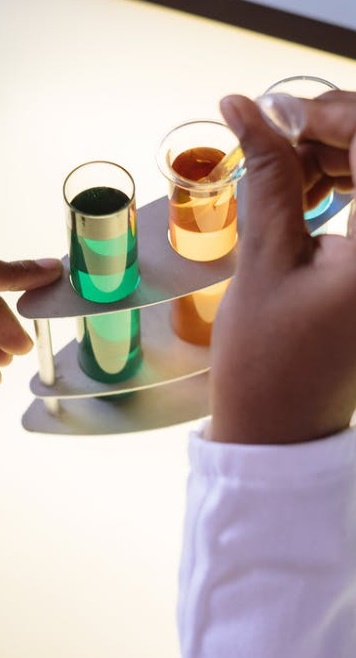 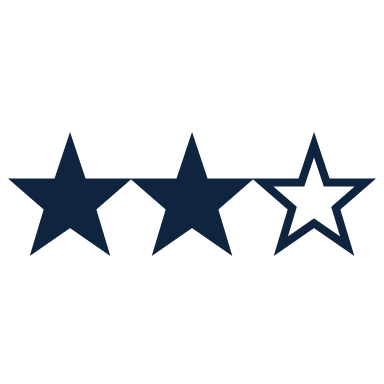   g  4 	None	No knowledge /confidence in this area and/or no experience.  
(only grade yourself grey if you have no experience
whatsoever of a particular aspect)  g  3 	Expected	Some knowledge in this area and/or limited experience and
in need of further development          g  2.5 	Expected+	Developing knowledge / growing experience in this area   g  2 	Good	Good knowledge in this area and /or some experience  g  1 	Excellent	Totally confident in my knowledge of this area and/or lots
of experience  The completed audits will be reviewed with your Mentor and used to create your Individual Training Plan
NB: In addition to the content of this audit there will be specific content that will need to be known prior to the teaching of specific qualifications. This audit is not exhaustive and there will be specific skills and capabilities that will need to be addressed in addition to this. Subject Knowledge Development SK Days Compulsory Reading 	page 26
This is the list of reading to complete before and after each Subject Knowledge Day. Reflect on
the reading as part of the weekly Academic Reading Reflection in your Reflective Journal.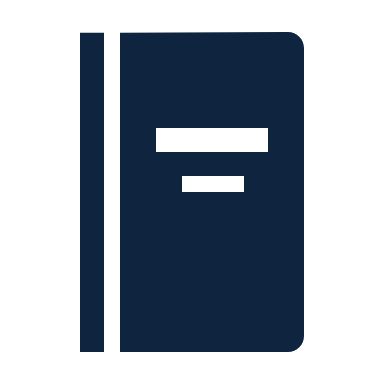  SK Development Task Bank	page 27
Once you have completed the Baseline self-assessment, please select and complete one of the tasks from the Subject Knowledge Development Task Bank. As you review your knowledge each term, continue identifying and completing relevant tasks from the Task Bank.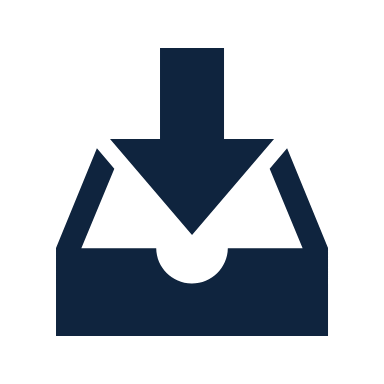  Evidence of SK Development	page 36
Keep a record of your Subject-Knowledge Development in the evidence summary. This will be signed off by your mentor and SK tutor.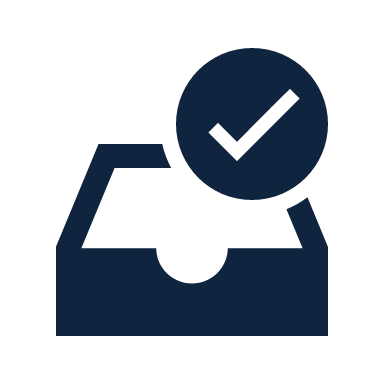  Appendix Appendix A: SK in the Carter Review and the ITT CCF 	page 37SK Development
Subject Knowledge Day Compulsory ReadingSK Development
Task BankTask 1: KS3 & KS4 Areas for Development – Oak National AcademyIdentify areas of the subject that you wish to develop and find corresponding lessons at https://www.thenational.academy/ Record the lessons completed below:  Task completed:  Signed:         ________________________________(Trainee)	Date: ___________Task 2: KS3 & KS4 Areas for Development – Research & MindmapIdentify an area of the subject that you wish to develop and research it using a range of reliable sources. Record your sources.Produce a mindmap of your findings including key facts, concepts, terminology, examples and skills (as relevant).  Task completed:  Signed:         ________________________________(Trainee)	Date: ___________Task 3: KS3 & KS4 Areas for Development – Lesson ResourcesIdentify an area of the subject that you wish to develop and research it using a range of reliable sources. Record your sources.Produce a resource on the topic (worksheet, card sort activity, PowerPoint, movie, etc.).  Task completed:  Signed:         ________________________________(Trainee)	Date: ___________Task 4: GCSE ContentComplete a Specimen or Past GCSE Paper and self-assess your answers using the mark scheme. You may refer to your Self-Directed Study Material booklet. Identify the following:  Task completed:  Signed:         ________________________________(Trainee)	Date: ___________Task 5: A-Level ContentComplete a Specimen or Past A-Level Paper and self-assess your answers using the mark scheme. You may refer to your Self-Directed Study Material booklet. Identify the following:  Task completed:  Signed:         ________________________________(Trainee)	Date: ___________Task 6: National Curriculum & Departmental Scheme of WorkLook at the National Curriculum for your subject as well as your department’s scheme of work. Reflect on how the Scheme of Work meet the requirements of the National Curriculum.  Task completed:  Signed:         ________________________________(Trainee)	Date: ___________Task 7: Academic ReadingSelect a book / article on an aspect of pedagogy that you wish to develop. You may refer to your Self-Directed Study Material booklet. Consider the following:7.1. What do you already know on the topic?7.2. What are the key ideas/concepts/terms introduced in the book / article?7.3. What are the key classroom strategies presented?7.4. How does it relate to your current experience in the classroom?7.5. How is this reading going to impact on your classroom practice?  Task completed:  Signed:         ________________________________(Trainee)	Date: ___________Task 8: Resource AnalysisSelect a lesson on a topic of your choice from your subject’s section at the Oak National Academy https://www.thenational.academy/. Consider the following:  Task completed:  Signed:         ________________________________(Trainee)	Date: ___________Task 9: Lesson Observation & Subject/Curriculum KnowledgeDuring your observation period in school, write a short reflection on each of the following.  Task completed:  Signed:         ________________________________(Trainee)	Date: ___________Evidence of SK Development
Secondary Subject-Knowledge DevelopmentWhat work have you done to develop your subject knowledge?
Evidence what you did to improve your subject knowledge in the boxes below.Notes:Signed:	____________________________________ (Trainee)	Date:	_____________Signed:	____________________________________ (Mentor)	Date:	_____________Signed:	____________________________________ (Trainer)	Date:	_____________Guidance Notes & Definitions
Appendix ASubject Knowledge Development 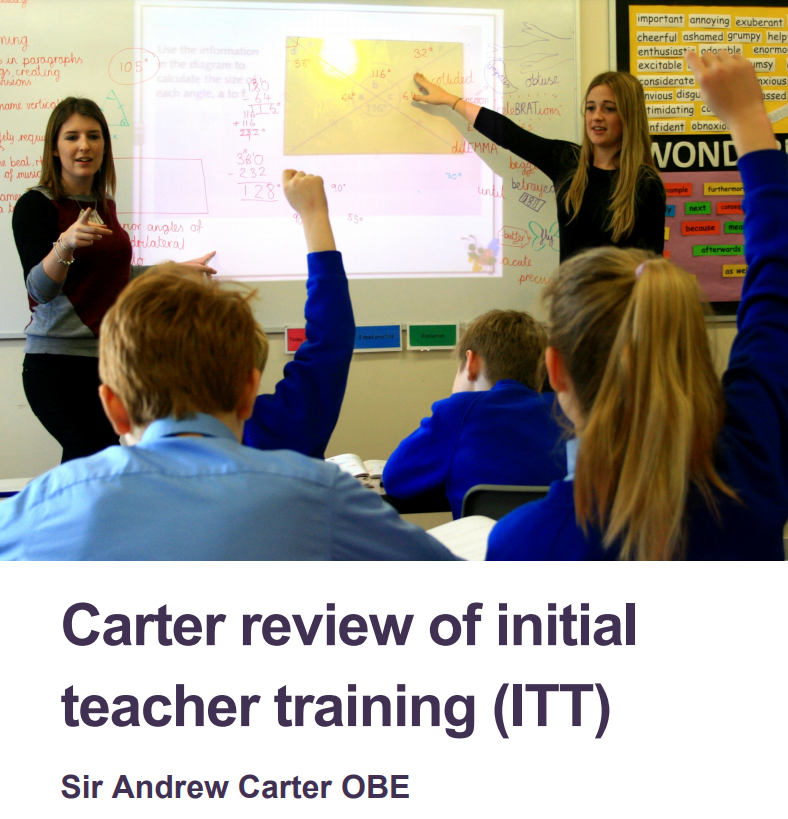 Evidence suggests that a high level of subject expertise is a characteristic of good teaching (Sadler and others, 2013 and Hill and others, 2005).
The Carter Review of ITT (2014) believes that though many ITT entrants will begin their courses with sound subject knowledge, ITT must nevertheless systematically address gaps and misconceptions in core subject knowledge. They have found that in some cases, there can be a perception, often from trainees themselves, that they begin ITT with all of the content knowledge they will need and that ITT only needs to teach new teachers how to translate that knowledge effectively. For example, evaluations from subject knowledge enhancement courses show trainees begin courses believing they have a reasonable level of subject knowledge in their subject of study, but after the course recognise that they over-estimated their levels of understanding of their subject (Department for Education (DfE), 2013). Addressing subject knowledge systematically is important across all subjects. For secondary teachers a degree will form an important basis but not a guarantee of good subject knowledge across the breadth of the national curriculum in their subject. They have found that these challenges mean it is important for subject knowledge to be treated as a priority in ITT. They consider the following practices as characteristics of effective teaching to address subject knowledge development: n  Subject knowledge development should be addressed systematically, through a process of auditing and tracking with specific on-going input to address subject knowledge gaps. There is a range of online tools provided by subject associations as well as subject knowledge specifications that can support this process. n  Subject knowledge development in ITT should be sharply focused on “subject knowledge for teaching”; it should focus on the content knowledge and concepts required to deliver the national curriculum and exam syllabi where relevant, ensuring that content reflects any changes to these. Emphasis should also be put on exploration of the importance of the subject and why it matters to the learner now and in the future.n  Trainees need access to high-quality subject expertise – making systematic use of subject expertise in schools (such as Specialist Leaders in Education (SLEs)), and cross-phase expertise in some cases.The Teachers’ Standards require trainees to demonstrate good subject knowledge. Subject knowledge is an area that all teachers must continue to review and develop throughout their career. As such, ITT providers should instil an expectation and appetite for on-going development of subject knowledge beyond ITT and throughout a teacher’s career. Directing trainees towards subject communities and networks, as well as resources from subject associations, is a helpful way of supporting this. Subject-Specific Pedagogy There is evidence to suggest that teachers who understand how pupils think about subjects, including their common misconceptions, are more likely to have a positive impact on pupil outcomes (Sadler and others, 2013 and Hill and others, 2005). The Carter Review of ITT (2014) believe that ITT programmes should address subject-specific issues, including phases of progression within the subject, linkages between subjects as well as common misconceptions and how to address them, as well as develop confidence in practical issues relating to their subject (for example, experiments in science and use of equipment in Design and Technology).Providers and schools have also told us that it is important that both trainers and mentors have a strong grasp of subject-specific pedagogy. This relates to the issues above about trainees having access to sufficient subject expertise.Subject Knowledge in the ITT Core Content Frameworkn  Trainees must learn that…Secure subject knowledge helps teachers to motivate pupils and teach effectively.Anticipating common misconceptions within particular subjects is also an important aspect of curricular knowledge.Explicitly teaching pupils the knowledge and skills they need to succeed within particular subject areas is beneficial.In order for pupils to think critically, they must have a secure understanding of knowledge within the subject area they are being asked to think critically about.n  Trainees must learn how to…Identify essential concepts, knowledge, skills and principles of the subject.Ensure pupils’ thinking is focused on key ideas within the subject.Provide opportunity for all pupils to learn and master essential concepts, knowledge, skills and principles of the subject.Use resources and materials aligned with the school curriculum (e.g. textbooks or shared resources designed by expert colleagues that carefully sequence content).Extend subject and pedagogic knowledge as part of the lesson preparation process.Subject Area: Subject Area: Biology BaselineBaselineAutumnAutumnSpring Spring SummerSubject Knowledge & UnderstandingSubject Knowledge & UnderstandingSubject Knowledge & UnderstandingSubject Knowledge & UnderstandingSubject Knowledge & UnderstandingSubject Knowledge & UnderstandingSubject Knowledge & UnderstandingSubject Knowledge & UnderstandingSubject Knowledge & UnderstandingSubject Knowledge & UnderstandingKS3 Subject Content KS3 Subject Content KS3 Subject Content KS3 Subject Content KS3 Subject Content KS3 Subject Content KS3 Subject Content KS3 Subject Content KS3 Subject Content KS3 Subject Content Structure and function of living organismsStructure and function of living organismsStructure and function of living organismsStructure and function of living organismsStructure and function of living organismsStructure and function of living organismsStructure and function of living organismsStructure and function of living organismsStructure and function of living organismsStructure and function of living organismsCells and organisationCells and organisationCells and organisationCells and organisationCells and organisationCells and organisationCells and organisationCells and organisationCells and organisationCells and organisationBKS3.1cells as the fundamental unit of living organisms, including how to observe, interpret and record cell structure using a light microscopecells as the fundamental unit of living organisms, including how to observe, interpret and record cell structure using a light microscopecells as the fundamental unit of living organisms, including how to observe, interpret and record cell structure using a light microscopeBKS3.2the functions of the cell wall, cell membrane, cytoplasm, nucleus, vacuole, mitochondria and chloroplaststhe functions of the cell wall, cell membrane, cytoplasm, nucleus, vacuole, mitochondria and chloroplaststhe functions of the cell wall, cell membrane, cytoplasm, nucleus, vacuole, mitochondria and chloroplastsBKS3.3the similarities and differences between plant and animal cellsthe similarities and differences between plant and animal cellsthe similarities and differences between plant and animal cellsBKS3.4the role of diffusion in the movement of materials in and between cellsthe role of diffusion in the movement of materials in and between cellsthe role of diffusion in the movement of materials in and between cellsBKS3.5the structural adaptations of some unicellular organismsthe structural adaptations of some unicellular organismsthe structural adaptations of some unicellular organismsBKS3.6the hierarchical organisation of multicellular organisms: from cells to tissues to organs to systems to organismsthe hierarchical organisation of multicellular organisms: from cells to tissues to organs to systems to organismsthe hierarchical organisation of multicellular organisms: from cells to tissues to organs to systems to organismsSkeletal and muscular systemsSkeletal and muscular systemsSkeletal and muscular systemsSkeletal and muscular systemsSkeletal and muscular systemsSkeletal and muscular systemsSkeletal and muscular systemsSkeletal and muscular systemsSkeletal and muscular systemsSkeletal and muscular systemsBKS3.7the structure and functions of the human skeleton, to include support, protection, movement and making blood cellsthe structure and functions of the human skeleton, to include support, protection, movement and making blood cellsthe structure and functions of the human skeleton, to include support, protection, movement and making blood cellsBKS3.8biomechanics – the interaction between skeleton and muscles, including the measurement of force exerted by different musclesbiomechanics – the interaction between skeleton and muscles, including the measurement of force exerted by different musclesbiomechanics – the interaction between skeleton and muscles, including the measurement of force exerted by different musclesBKS3.9the function of muscles and examples of antagonistic musclesthe function of muscles and examples of antagonistic musclesthe function of muscles and examples of antagonistic musclesNutrition and digestionNutrition and digestionNutrition and digestionNutrition and digestionNutrition and digestionNutrition and digestionNutrition and digestionNutrition and digestionNutrition and digestionNutrition and digestionBKS3.10the content of a healthy human diet: carbohydrates, lipids (fats and oils), proteins, vitamins, minerals, dietary fibre and water, and why each is neededthe content of a healthy human diet: carbohydrates, lipids (fats and oils), proteins, vitamins, minerals, dietary fibre and water, and why each is neededthe content of a healthy human diet: carbohydrates, lipids (fats and oils), proteins, vitamins, minerals, dietary fibre and water, and why each is neededBKS3.11calculations of energy requirements in a healthy daily dietcalculations of energy requirements in a healthy daily dietcalculations of energy requirements in a healthy daily dietBKS3.12the consequences of imbalances in the diet, including obesity, starvation and deficiency diseasesthe consequences of imbalances in the diet, including obesity, starvation and deficiency diseasesthe consequences of imbalances in the diet, including obesity, starvation and deficiency diseasesBKS3.13the tissues and organs of the human digestive system, including adaptations to function and how the digestive system digests food (enzymes simply as biological catalysts)the tissues and organs of the human digestive system, including adaptations to function and how the digestive system digests food (enzymes simply as biological catalysts)the tissues and organs of the human digestive system, including adaptations to function and how the digestive system digests food (enzymes simply as biological catalysts)BKS3.14the importance of bacteria in the human digestive systemthe importance of bacteria in the human digestive systemthe importance of bacteria in the human digestive systemGas exchange systemsGas exchange systemsGas exchange systemsGas exchange systemsGas exchange systemsGas exchange systemsGas exchange systemsGas exchange systemsGas exchange systemsGas exchange systemsBKS3.15the structure and functions of the gas exchange system in humans, including adaptations to functionthe structure and functions of the gas exchange system in humans, including adaptations to functionthe structure and functions of the gas exchange system in humans, including adaptations to functionBKS3.16the mechanism of breathing to move air in and out of the lungs, using a pressure model to explain the movement of gases, including simple measurements of lung volumethe mechanism of breathing to move air in and out of the lungs, using a pressure model to explain the movement of gases, including simple measurements of lung volumethe mechanism of breathing to move air in and out of the lungs, using a pressure model to explain the movement of gases, including simple measurements of lung volumeBKS3.17the impact of exercise, asthma and smoking on the human gas exchange systemthe impact of exercise, asthma and smoking on the human gas exchange systemthe impact of exercise, asthma and smoking on the human gas exchange systemBKS3.18the role of leaf stomata in gas exchange in plantsthe role of leaf stomata in gas exchange in plantsthe role of leaf stomata in gas exchange in plantsReproductionReproductionReproductionReproductionReproductionReproductionReproductionReproductionReproductionReproductionBKS3.19reproduction in humans, including the structure and function of the male and female reproductive systems, menstrual cycle, gametes, fertilisation, gestation and birth, to include the effect of maternal lifestyle on the foetus through the placentareproduction in humans, including the structure and function of the male and female reproductive systems, menstrual cycle, gametes, fertilisation, gestation and birth, to include the effect of maternal lifestyle on the foetus through the placentareproduction in humans, including the structure and function of the male and female reproductive systems, menstrual cycle, gametes, fertilisation, gestation and birth, to include the effect of maternal lifestyle on the foetus through the placentaBKS3.20reproduction in plants, including flower structure, wind and insect pollination, fertilisation, seed and fruit formation and dispersal, including quantitative investigation of some dispersal mechanismsreproduction in plants, including flower structure, wind and insect pollination, fertilisation, seed and fruit formation and dispersal, including quantitative investigation of some dispersal mechanismsreproduction in plants, including flower structure, wind and insect pollination, fertilisation, seed and fruit formation and dispersal, including quantitative investigation of some dispersal mechanismsHealthHealthHealthHealthHealthHealthHealthHealthHealthHealthBKS3.21the effects of recreational drugs (including substance misuse) on behaviour, health and life processesthe effects of recreational drugs (including substance misuse) on behaviour, health and life processesthe effects of recreational drugs (including substance misuse) on behaviour, health and life processesMaterial cycles and energyMaterial cycles and energyMaterial cycles and energyMaterial cycles and energyMaterial cycles and energyMaterial cycles and energyMaterial cycles and energyMaterial cycles and energyMaterial cycles and energyMaterial cycles and energyPhotosynthesisPhotosynthesisPhotosynthesisPhotosynthesisPhotosynthesisPhotosynthesisPhotosynthesisPhotosynthesisPhotosynthesisPhotosynthesisBKS3.22the reactants in, and products of, photosynthesis, and a word summary for photosynthesisthe reactants in, and products of, photosynthesis, and a word summary for photosynthesisthe reactants in, and products of, photosynthesis, and a word summary for photosynthesisBKS3.23the dependence of almost all life on Earth on the ability of photosynthetic organisms, such as plants and algae, to use sunlight in photosynthesis to build organic molecules that are an essential energy store and to maintain levels of oxygen and carbon dioxide in the atmospherethe dependence of almost all life on Earth on the ability of photosynthetic organisms, such as plants and algae, to use sunlight in photosynthesis to build organic molecules that are an essential energy store and to maintain levels of oxygen and carbon dioxide in the atmospherethe dependence of almost all life on Earth on the ability of photosynthetic organisms, such as plants and algae, to use sunlight in photosynthesis to build organic molecules that are an essential energy store and to maintain levels of oxygen and carbon dioxide in the atmosphereBKS3.24the adaptations of leaves for photosynthesisthe adaptations of leaves for photosynthesisthe adaptations of leaves for photosynthesisCellular respirationCellular respirationCellular respirationCellular respirationCellular respirationCellular respirationCellular respirationCellular respirationCellular respirationCellular respirationBKS3.25aerobic and anaerobic respiration in living organisms, including the breakdown of organic molecules to enable all the other chemical processes necessary for lifeaerobic and anaerobic respiration in living organisms, including the breakdown of organic molecules to enable all the other chemical processes necessary for lifeaerobic and anaerobic respiration in living organisms, including the breakdown of organic molecules to enable all the other chemical processes necessary for lifeBKS3.26a word summary for aerobic respirationa word summary for aerobic respirationa word summary for aerobic respirationBKS3.27the process of anaerobic respiration in humans and micro-organisms, including fermentation, and a word summary for anaerobic respirationthe process of anaerobic respiration in humans and micro-organisms, including fermentation, and a word summary for anaerobic respirationthe process of anaerobic respiration in humans and micro-organisms, including fermentation, and a word summary for anaerobic respirationBKS3.28the differences between aerobic and anaerobic respiration in terms of the reactants, the products formed and the implications for the organismthe differences between aerobic and anaerobic respiration in terms of the reactants, the products formed and the implications for the organismthe differences between aerobic and anaerobic respiration in terms of the reactants, the products formed and the implications for the organismInteractions and interdependenciesInteractions and interdependenciesInteractions and interdependenciesInteractions and interdependenciesInteractions and interdependenciesInteractions and interdependenciesInteractions and interdependenciesInteractions and interdependenciesInteractions and interdependenciesInteractions and interdependenciesRelationships in an ecosystemRelationships in an ecosystemRelationships in an ecosystemRelationships in an ecosystemRelationships in an ecosystemRelationships in an ecosystemRelationships in an ecosystemRelationships in an ecosystemRelationships in an ecosystemRelationships in an ecosystemBKS3.29the interdependence of organisms in an ecosystem, including food webs and insect-pollinated cropsthe interdependence of organisms in an ecosystem, including food webs and insect-pollinated cropsthe interdependence of organisms in an ecosystem, including food webs and insect-pollinated cropsBKS3.30the importance of plant reproduction through insect pollination in human food securitythe importance of plant reproduction through insect pollination in human food securitythe importance of plant reproduction through insect pollination in human food securityBKS3.31how organisms affect, and are affected by, their environment, including the accumulation of toxic materialshow organisms affect, and are affected by, their environment, including the accumulation of toxic materialshow organisms affect, and are affected by, their environment, including the accumulation of toxic materialsGenetics and evolutionGenetics and evolutionGenetics and evolutionGenetics and evolutionGenetics and evolutionGenetics and evolutionGenetics and evolutionGenetics and evolutionGenetics and evolutionGenetics and evolutionInheritance, chromosomes DNA and genesInheritance, chromosomes DNA and genesInheritance, chromosomes DNA and genesInheritance, chromosomes DNA and genesInheritance, chromosomes DNA and genesInheritance, chromosomes DNA and genesInheritance, chromosomes DNA and genesInheritance, chromosomes DNA and genesInheritance, chromosomes DNA and genesInheritance, chromosomes DNA and genesBKS3.32heredity as the process by which genetic information is transmitted from one generation to the nextheredity as the process by which genetic information is transmitted from one generation to the nextheredity as the process by which genetic information is transmitted from one generation to the nextBKS3.33a simple model of chromosomes, genes and DNA in heredity, including the part played by Watson, Crick, Wilkins and Franklin in the development of the DNA modela simple model of chromosomes, genes and DNA in heredity, including the part played by Watson, Crick, Wilkins and Franklin in the development of the DNA modela simple model of chromosomes, genes and DNA in heredity, including the part played by Watson, Crick, Wilkins and Franklin in the development of the DNA modelBKS3.34differences between speciesdifferences between speciesdifferences between speciesBKS3.35the variation between individuals within a species being continuous or discontinuous, to include measurement and graphical representation of variationthe variation between individuals within a species being continuous or discontinuous, to include measurement and graphical representation of variationthe variation between individuals within a species being continuous or discontinuous, to include measurement and graphical representation of variationBKS3.36the variation between species and between individuals of the same species meaning some organisms compete more successfully, which can drive natural selectionthe variation between species and between individuals of the same species meaning some organisms compete more successfully, which can drive natural selectionthe variation between species and between individuals of the same species meaning some organisms compete more successfully, which can drive natural selectionBKS3.37changes in the environment which may leave individuals within a species, and some entire species, less well adapted to compete successfully and reproduce, which in turn may lead to extinctionchanges in the environment which may leave individuals within a species, and some entire species, less well adapted to compete successfully and reproduce, which in turn may lead to extinctionchanges in the environment which may leave individuals within a species, and some entire species, less well adapted to compete successfully and reproduce, which in turn may lead to extinctionBKS3.38heredity as the process by which genetic information is transmitted from one generation to the nextheredity as the process by which genetic information is transmitted from one generation to the nextheredity as the process by which genetic information is transmitted from one generation to the nextBKS3.39a simple model of chromosomes, genes and DNA in heredity, including the part played by Watson, Crick, Wilkins and Franklin in the development of the DNA modela simple model of chromosomes, genes and DNA in heredity, including the part played by Watson, Crick, Wilkins and Franklin in the development of the DNA modela simple model of chromosomes, genes and DNA in heredity, including the part played by Watson, Crick, Wilkins and Franklin in the development of the DNA modelBKS3.40differences between speciesdifferences between speciesdifferences between speciesBKS3.41the variation between individuals within a species being continuous or discontinuous, to include measurement and graphical representation of variationthe variation between individuals within a species being continuous or discontinuous, to include measurement and graphical representation of variationthe variation between individuals within a species being continuous or discontinuous, to include measurement and graphical representation of variationBKS3.42the variation between species and between individuals of the same species meaning some organisms compete more successfully, which can drive natural selectionthe variation between species and between individuals of the same species meaning some organisms compete more successfully, which can drive natural selectionthe variation between species and between individuals of the same species meaning some organisms compete more successfully, which can drive natural selectionBKS3.43changes in the environment which may leave individuals within a species, and some entire species, less well adapted to compete successfully and reproduce, which in turn may lead to extinctionchanges in the environment which may leave individuals within a species, and some entire species, less well adapted to compete successfully and reproduce, which in turn may lead to extinctionchanges in the environment which may leave individuals within a species, and some entire species, less well adapted to compete successfully and reproduce, which in turn may lead to extinctionKS4 Biology Subject Content KS4 Biology Subject Content KS4 Biology Subject Content KS4 Biology Subject Content KS4 Biology Subject Content KS4 Biology Subject Content KS4 Biology Subject Content KS4 Biology Subject Content KS4 Biology Subject Content KS4 Biology Subject Content Cell biologyCell biologyCell biologyCell biologyCell biologyCell biologyCell biologyCell biologyCell biologyCell biologyBKS4.1cells as the basic structural unit of all organisms; adaptations of cells related to their functions; the main sub-cellular structures of eukaryotic and prokaryotic cellscells as the basic structural unit of all organisms; adaptations of cells related to their functions; the main sub-cellular structures of eukaryotic and prokaryotic cellscells as the basic structural unit of all organisms; adaptations of cells related to their functions; the main sub-cellular structures of eukaryotic and prokaryotic cellsBKS4.2stem cells in animals and meristems in plantsstem cells in animals and meristems in plantsstem cells in animals and meristems in plantsBKS4.3enzymesenzymesenzymesBKS4.4factors affecting the rate of enzymatic reactionsfactors affecting the rate of enzymatic reactionsfactors affecting the rate of enzymatic reactionsBKS4.5the importance of cellular respiration; the processes of aerobic and anaerobic respirationthe importance of cellular respiration; the processes of aerobic and anaerobic respirationthe importance of cellular respiration; the processes of aerobic and anaerobic respirationBKS4.6carbohydrates, proteins, nucleic acids and lipids as key biological moleculescarbohydrates, proteins, nucleic acids and lipids as key biological moleculescarbohydrates, proteins, nucleic acids and lipids as key biological moleculesTransport systemsTransport systemsTransport systemsTransport systemsTransport systemsTransport systemsTransport systemsTransport systemsTransport systemsTransport systemsBKS4.7the need for transport systems in multicellular organisms, including plantsthe need for transport systems in multicellular organisms, including plantsthe need for transport systems in multicellular organisms, including plantsBKS4.8the relationship between the structure and functions of the human circulatory systemthe relationship between the structure and functions of the human circulatory systemthe relationship between the structure and functions of the human circulatory systemHealth, disease and the development of medicinesHealth, disease and the development of medicinesHealth, disease and the development of medicinesHealth, disease and the development of medicinesHealth, disease and the development of medicinesHealth, disease and the development of medicinesHealth, disease and the development of medicinesHealth, disease and the development of medicinesHealth, disease and the development of medicinesHealth, disease and the development of medicinesBKS4.9the relationship between health and diseasethe relationship between health and diseasethe relationship between health and diseaseBKS4.10communicable diseases including sexually transmitted infections in humans (including HIV/AIDs)communicable diseases including sexually transmitted infections in humans (including HIV/AIDs)communicable diseases including sexually transmitted infections in humans (including HIV/AIDs)BKS4.11non-communicable diseasesnon-communicable diseasesnon-communicable diseasesBKS4.12bacteria, viruses and fungi as pathogens in animals and plantsbacteria, viruses and fungi as pathogens in animals and plantsbacteria, viruses and fungi as pathogens in animals and plantsBKS4.13body defences against pathogens and the role of the immune system against diseasebody defences against pathogens and the role of the immune system against diseasebody defences against pathogens and the role of the immune system against diseaseBKS4.14reducing and preventing the spread of infectious diseases in animals and plantsreducing and preventing the spread of infectious diseases in animals and plantsreducing and preventing the spread of infectious diseases in animals and plantsBKS4.15the process of discovery and development of new medicinesthe process of discovery and development of new medicinesthe process of discovery and development of new medicinesBKS4.16the impact of lifestyle factors on the incidence of non-communicable diseasesthe impact of lifestyle factors on the incidence of non-communicable diseasesthe impact of lifestyle factors on the incidence of non-communicable diseasesCoordination and controlCoordination and controlCoordination and controlCoordination and controlCoordination and controlCoordination and controlCoordination and controlCoordination and controlCoordination and controlCoordination and controlBKS4.17principles of nervous coordination and control in humansprinciples of nervous coordination and control in humansprinciples of nervous coordination and control in humansBKS4.18the relationship between the structure and function of the human nervous systemthe relationship between the structure and function of the human nervous systemthe relationship between the structure and function of the human nervous systemBKS4.19the relationship between structure and function in a reflex arcthe relationship between structure and function in a reflex arcthe relationship between structure and function in a reflex arcBKS4.20principles of hormonal coordination and control in humansprinciples of hormonal coordination and control in humansprinciples of hormonal coordination and control in humansBKS4.21hormones in human reproduction, hormonal and non-hormonal methods of contraceptionhormones in human reproduction, hormonal and non-hormonal methods of contraceptionhormones in human reproduction, hormonal and non-hormonal methods of contraceptionBKS4.22homeostasishomeostasishomeostasisPhotosynthesisPhotosynthesisPhotosynthesisPhotosynthesisPhotosynthesisPhotosynthesisPhotosynthesisPhotosynthesisPhotosynthesisPhotosynthesisBKS4.23photosynthesis as the key process for food production and therefore biomass for lifephotosynthesis as the key process for food production and therefore biomass for lifephotosynthesis as the key process for food production and therefore biomass for lifeBKS4.24the process of photosynthesisthe process of photosynthesisthe process of photosynthesisBKS4.25factors affecting the rate of photosynthesisfactors affecting the rate of photosynthesisfactors affecting the rate of photosynthesisEcosystemsEcosystemsEcosystemsEcosystemsEcosystemsEcosystemsEcosystemsEcosystemsEcosystemsEcosystemsBKS4.26levels of organisation within an ecosystemlevels of organisation within an ecosystemlevels of organisation within an ecosystemBKS4.27some abiotic and biotic factors which affect communities; the importance of interactions between organisms in a communitysome abiotic and biotic factors which affect communities; the importance of interactions between organisms in a communitysome abiotic and biotic factors which affect communities; the importance of interactions between organisms in a communityBKS4.28how materials cycle through abiotic and biotic components of ecosystemshow materials cycle through abiotic and biotic components of ecosystemshow materials cycle through abiotic and biotic components of ecosystemsBKS4.29the role of microorganisms (decomposers) in the cycling of materials through an ecosystemthe role of microorganisms (decomposers) in the cycling of materials through an ecosystemthe role of microorganisms (decomposers) in the cycling of materials through an ecosystemBKS4.30organisms are interdependent and are adapted to their environmentorganisms are interdependent and are adapted to their environmentorganisms are interdependent and are adapted to their environmentBKS4.31the importance of biodiversitythe importance of biodiversitythe importance of biodiversityBKS4.32methods of identifying species and measuring distribution, frequency and abundance of species within a habitatmethods of identifying species and measuring distribution, frequency and abundance of species within a habitatmethods of identifying species and measuring distribution, frequency and abundance of species within a habitatBKS4.33positive and negative human interactions with ecosystemspositive and negative human interactions with ecosystemspositive and negative human interactions with ecosystemsEvolution, inheritance and variationEvolution, inheritance and variationEvolution, inheritance and variationEvolution, inheritance and variationEvolution, inheritance and variationEvolution, inheritance and variationEvolution, inheritance and variationEvolution, inheritance and variationEvolution, inheritance and variationEvolution, inheritance and variationBKS4.34the genome as the entire genetic material of an organismthe genome as the entire genetic material of an organismthe genome as the entire genetic material of an organismBKS4.35how the genome, and its interaction with the environment, influence the development of the phenotype of an organismhow the genome, and its interaction with the environment, influence the development of the phenotype of an organismhow the genome, and its interaction with the environment, influence the development of the phenotype of an organismBKS4.36the potential impact of genomics on medicinethe potential impact of genomics on medicinethe potential impact of genomics on medicineBKS4.37most phenotypic features being the result of multiple, rather than single, genesmost phenotypic features being the result of multiple, rather than single, genesmost phenotypic features being the result of multiple, rather than single, genesBKS4.38single gene inheritance and single gene crosses with dominant and recessive phenotypessingle gene inheritance and single gene crosses with dominant and recessive phenotypessingle gene inheritance and single gene crosses with dominant and recessive phenotypesBKS4.39sex determination in humanssex determination in humanssex determination in humansBKS4.40genetic variation in populations of a speciesgenetic variation in populations of a speciesgenetic variation in populations of a speciesBKS4.41the process of natural selection leading to evolutionthe process of natural selection leading to evolutionthe process of natural selection leading to evolutionBKS4.42the evidence for evolutionthe evidence for evolutionthe evidence for evolutionBKS4.43developments in biology affecting classificationdevelopments in biology affecting classificationdevelopments in biology affecting classificationBKS4.44the importance of selective breeding of plants and animals in agriculturethe importance of selective breeding of plants and animals in agriculturethe importance of selective breeding of plants and animals in agricultureBKS4.45the uses of modern biotechnology including gene technology; some of the practical and ethical considerations of modern biotechnologythe uses of modern biotechnology including gene technology; some of the practical and ethical considerations of modern biotechnologythe uses of modern biotechnology including gene technology; some of the practical and ethical considerations of modern biotechnologySubject Area: Subject Area: Chemistry BaselineAutumnSpring SummerSubject Knowledge & UnderstandingSubject Knowledge & UnderstandingSubject Knowledge & UnderstandingSubject Knowledge & UnderstandingSubject Knowledge & UnderstandingSubject Knowledge & UnderstandingSubject Knowledge & UnderstandingKS3 Chemistry Subject Content KS3 Chemistry Subject Content KS3 Chemistry Subject Content KS3 Chemistry Subject Content KS3 Chemistry Subject Content KS3 Chemistry Subject Content KS3 Chemistry Subject Content The particulate nature of matter The particulate nature of matter The particulate nature of matter The particulate nature of matter The particulate nature of matter The particulate nature of matter The particulate nature of matter CKS3.1differences between speciesdifferences between speciesCKS3.2the variation between individuals within a species being continuous or discontinuous, to include measurement and graphical representation of variationthe variation between individuals within a species being continuous or discontinuous, to include measurement and graphical representation of variationCKS3.3the variation between species and between individuals of the same species meaning some organisms compete more successfully, which can drive natural selectionthe variation between species and between individuals of the same species meaning some organisms compete more successfully, which can drive natural selectionCKS3.4changes in the environment which may leave individuals within a species, and some entire species, less well adapted to compete successfully and reproduce, which in turn may lead to extinctionchanges in the environment which may leave individuals within a species, and some entire species, less well adapted to compete successfully and reproduce, which in turn may lead to extinctionAtoms, elements and compoundsAtoms, elements and compoundsAtoms, elements and compoundsAtoms, elements and compoundsAtoms, elements and compoundsAtoms, elements and compoundsAtoms, elements and compoundsCKS3.5a simple (Dalton) atomic modela simple (Dalton) atomic modelCKS3.6differences between atoms, elements and compoundsdifferences between atoms, elements and compoundsCKS3.7chemical symbols and formulae for elements and compoundschemical symbols and formulae for elements and compoundsCKS3.8conservation of massconservation of massCKS3.9changes of state and chemical reactionschanges of state and chemical reactionsPure and impure substancesPure and impure substancesPure and impure substancesPure and impure substancesPure and impure substancesPure and impure substancesPure and impure substancesCKS3.10the concept of a pure substancethe concept of a pure substanceCKS3.11mixtures, including dissolvingmixtures, including dissolvingCKS3.12diffusion in terms of the particle modeldiffusion in terms of the particle modelCKS3.13simple techniques for separating mixtures: filtration, evaporation, distillation and chromatographysimple techniques for separating mixtures: filtration, evaporation, distillation and chromatographyCKS3.14the identification of pure substancesthe identification of pure substancesChemical reactionsChemical reactionsChemical reactionsChemical reactionsChemical reactionsChemical reactionsChemical reactionsCKS3.15chemical reactions as the rearrangement of atomschemical reactions as the rearrangement of atomsCKS3.16representing chemical reactions using formulae and using equationsrepresenting chemical reactions using formulae and using equationsCKS3.17combustion, thermal decomposition, oxidation and displacement reactionscombustion, thermal decomposition, oxidation and displacement reactionsCKS3.18defining acids and alkalis in terms of neutralisation reactionsdefining acids and alkalis in terms of neutralisation reactionsCKS3.19the pH scale for measuring acidity/alkalinity; and indicatorsthe pH scale for measuring acidity/alkalinity; and indicatorsCKS3.20reactions of acids with metals to produce a salt plus hydrogenreactions of acids with metals to produce a salt plus hydrogenCKS3.21reactions of acids with alkalis to produce a salt plus waterreactions of acids with alkalis to produce a salt plus waterCKS3.22what catalysts dowhat catalysts doEnergeticsEnergeticsEnergeticsEnergeticsEnergeticsEnergeticsEnergeticsCKS3.23energy changes on changes of state (qualitative)energy changes on changes of state (qualitative)CKS3.24exothermic and endothermic chemical reactions (qualitative)exothermic and endothermic chemical reactions (qualitative)The periodic tableThe periodic tableThe periodic tableThe periodic tableThe periodic tableThe periodic tableThe periodic tableCKS3.25the varying physical and chemical properties of different elementsthe varying physical and chemical properties of different elementsCKS3.26the principles underpinning the Mendeleev periodic tablethe principles underpinning the Mendeleev periodic tableCKS3.27the periodic table: periods and groups; metals and non-metalsthe periodic table: periods and groups; metals and non-metalsCKS3.28how patterns in reactions can be predicted with reference to the periodic tablehow patterns in reactions can be predicted with reference to the periodic tableCKS3.29the properties of metals and non-metalsthe properties of metals and non-metalsCKS3.30the chemical properties of metal and non-metal oxides with respect to aciditythe chemical properties of metal and non-metal oxides with respect to acidityMaterialsMaterialsMaterialsMaterialsMaterialsMaterialsMaterialsCKS3.31the order of metals and carbon in the reactivity seriesthe order of metals and carbon in the reactivity seriesCKS3.32the use of carbon in obtaining metals from metal oxidesthe use of carbon in obtaining metals from metal oxidesCKS3.33properties of ceramics, polymers and composites (qualitative)properties of ceramics, polymers and composites (qualitative)Earth and atmosphereEarth and atmosphereEarth and atmosphereEarth and atmosphereEarth and atmosphereEarth and atmosphereEarth and atmosphereCKS3.34the composition of the Earththe composition of the EarthCKS3.35the structure of the Earththe structure of the EarthCKS3.36the rock cycle and the formation of igneous, sedimentary and metamorphic rocksthe rock cycle and the formation of igneous, sedimentary and metamorphic rocksCKS3.37Earth as a source of limited resources and the efficacy of recyclingEarth as a source of limited resources and the efficacy of recyclingCKS3.38the composition of the atmospherethe composition of the atmosphereCKS3.39the production of carbon dioxide by human activity and the impact on climatethe production of carbon dioxide by human activity and the impact on climateKS4 Chemistry Subject Content KS4 Chemistry Subject Content KS4 Chemistry Subject Content KS4 Chemistry Subject Content KS4 Chemistry Subject Content KS4 Chemistry Subject Content KS4 Chemistry Subject Content Atomic structure and the Periodic TableAtomic structure and the Periodic TableAtomic structure and the Periodic TableAtomic structure and the Periodic TableAtomic structure and the Periodic TableAtomic structure and the Periodic TableAtomic structure and the Periodic TableCKS4.1a simple model of the atom consisting of the nucleus and electrons, relative atomic mass, electronic charge and isotopesa simple model of the atom consisting of the nucleus and electrons, relative atomic mass, electronic charge and isotopesCKS4.2the number of particles in a given mass of a substancethe number of particles in a given mass of a substanceCKS4.3he modern Periodic Table, showing elements arranged in order of atomic numberhe modern Periodic Table, showing elements arranged in order of atomic numberCKS4.4position of elements in the Periodic Table in relation to their atomic structure and arrangement of outer electronsposition of elements in the Periodic Table in relation to their atomic structure and arrangement of outer electronsCKS4.5properties and trends in properties of elements in the same groupproperties and trends in properties of elements in the same groupCKS4.6characteristic properties of metals and non-metalscharacteristic properties of metals and non-metalsCKS4.7chemical reactivity of elements in relation to their position in the Periodic Tablechemical reactivity of elements in relation to their position in the Periodic TableStructure, bonding and the properties of matterStructure, bonding and the properties of matterStructure, bonding and the properties of matterStructure, bonding and the properties of matterStructure, bonding and the properties of matterStructure, bonding and the properties of matterStructure, bonding and the properties of matterCKS4.8changes of state of matter in terms of particle kinetics, energy transfers and the relative strength of chemical bonds and intermolecular forceschanges of state of matter in terms of particle kinetics, energy transfers and the relative strength of chemical bonds and intermolecular forcesCKS4.9types of chemical bonding: ionic, covalent, and metallictypes of chemical bonding: ionic, covalent, and metallicCKS4.10bulk properties of materials related to bonding and intermolecular forcesbulk properties of materials related to bonding and intermolecular forcesCKS4.11bonding of carbon leading to the vast array of natural and synthetic organic compounds that occur due to the ability of carbon to form families of similar compounds, chains and ringsbonding of carbon leading to the vast array of natural and synthetic organic compounds that occur due to the ability of carbon to form families of similar compounds, chains and ringsCKS4.12structures, bonding and properties of diamond, graphite, fullerenes and graphenestructures, bonding and properties of diamond, graphite, fullerenes and grapheneChemical changesChemical changesChemical changesChemical changesChemical changesChemical changesChemical changesCKS4.13determination of empirical formulae from the ratio of atoms of different kindsdetermination of empirical formulae from the ratio of atoms of different kindsCKS4.14balanced chemical equations, ionic equations and state symbolsbalanced chemical equations, ionic equations and state symbolsCKS4.15identification of common gasesidentification of common gasesCKS4.16the chemistry of acids; reactions with some metals and carbonatesthe chemistry of acids; reactions with some metals and carbonatesCKS4.17pH as a measure of hydrogen ion concentration and its numerical scalepH as a measure of hydrogen ion concentration and its numerical scaleCKS4.18electrolysis of molten ionic liquids and aqueous ionic solutionselectrolysis of molten ionic liquids and aqueous ionic solutionsCKS4.19reduction and oxidation in terms of loss or gain of oxygen.reduction and oxidation in terms of loss or gain of oxygen.Energy changes in chemistryEnergy changes in chemistryEnergy changes in chemistryEnergy changes in chemistryEnergy changes in chemistryEnergy changes in chemistryEnergy changes in chemistryCKS4.20Measurement of energy changes in chemical reactions (qualitative)Measurement of energy changes in chemical reactions (qualitative)CKS4.21Bond breaking, bond making, activation energy and reaction profiles (qualitative)Bond breaking, bond making, activation energy and reaction profiles (qualitative)Rate and extent of chemical changeRate and extent of chemical changeRate and extent of chemical changeRate and extent of chemical changeRate and extent of chemical changeRate and extent of chemical changeRate and extent of chemical changeCKS4.22factors that influence the rate of reaction: varying temperature or concentration, changing the surface area of a solid reactant or by adding a catalystfactors that influence the rate of reaction: varying temperature or concentration, changing the surface area of a solid reactant or by adding a catalystCKS4.23factors affecting reversible reactionsfactors affecting reversible reactionsChemical analysisChemical analysisChemical analysisChemical analysisChemical analysisChemical analysisChemical analysisCKS4.24distinguishing between pure and impure substancesdistinguishing between pure and impure substancesCKS4.25separation techniques for mixtures of substances: filtration, crystallisation, chromatography, simple and fractional distillationseparation techniques for mixtures of substances: filtration, crystallisation, chromatography, simple and fractional distillationCKS4.26quantitative interpretation of balanced equationsquantitative interpretation of balanced equationsCKS4.27concentrations of solutions in relation to mass of solute and volume of solventconcentrations of solutions in relation to mass of solute and volume of solventChemical and allied industriesChemical and allied industriesChemical and allied industriesChemical and allied industriesChemical and allied industriesChemical and allied industriesChemical and allied industriesCKS4.28life cycle assessment and recycling to assess environmental impacts associated with all the stages of a product’s lifelife cycle assessment and recycling to assess environmental impacts associated with all the stages of a product’s lifeCKS4.29the viability of recycling of certain materialsthe viability of recycling of certain materialsCKS4.30carbon compounds, both as fuels and feedstock, and the competing demands for limited resourcescarbon compounds, both as fuels and feedstock, and the competing demands for limited resourcesCKS4.31fractional distillation of crude oil and cracking to make more useful materialsfractional distillation of crude oil and cracking to make more useful materialsCKS4.32extraction and purification of metals related to the position of carbon in a reactivity seriesextraction and purification of metals related to the position of carbon in a reactivity seriesEarth and atmospheric scienceEarth and atmospheric scienceEarth and atmospheric scienceEarth and atmospheric scienceEarth and atmospheric scienceEarth and atmospheric scienceEarth and atmospheric scienceCKS4.33evidence for composition and evolution of the Earth’s atmosphere since its formationevidence for composition and evolution of the Earth’s atmosphere since its formationCKS4.34evidence, and uncertainties in evidence, for additional anthropogenic causes of climate changeevidence, and uncertainties in evidence, for additional anthropogenic causes of climate changeCKS4.35potential effects of, and mitigation of, increased levels of carbon dioxide and methane on the Earth’s climatepotential effects of, and mitigation of, increased levels of carbon dioxide and methane on the Earth’s climateCKS4.36common atmospheric pollutants: sulphur dioxide, oxides of nitrogen, particulates and their sourcescommon atmospheric pollutants: sulphur dioxide, oxides of nitrogen, particulates and their sourcesCKS4.37the Earth’s water resources and obtaining potable waterthe Earth’s water resources and obtaining potable waterSubject Area: Subject Area: Physics BaselineBaselineAutumnAutumnSpring SummerSummerSubject Knowledge & UnderstandingSubject Knowledge & UnderstandingSubject Knowledge & UnderstandingSubject Knowledge & UnderstandingSubject Knowledge & UnderstandingSubject Knowledge & UnderstandingSubject Knowledge & UnderstandingSubject Knowledge & UnderstandingSubject Knowledge & UnderstandingSubject Knowledge & UnderstandingKS3 Physics Subject Content KS3 Physics Subject Content KS3 Physics Subject Content KS3 Physics Subject Content KS3 Physics Subject Content KS3 Physics Subject Content KS3 Physics Subject Content KS3 Physics Subject Content KS3 Physics Subject Content KS3 Physics Subject Content EnergyEnergyEnergyEnergyEnergyEnergyEnergyEnergyEnergyEnergyCalculation of fuel uses and costs in the domestic contextCalculation of fuel uses and costs in the domestic contextCalculation of fuel uses and costs in the domestic contextCalculation of fuel uses and costs in the domestic contextCalculation of fuel uses and costs in the domestic contextCalculation of fuel uses and costs in the domestic contextCalculation of fuel uses and costs in the domestic contextCalculation of fuel uses and costs in the domestic contextCalculation of fuel uses and costs in the domestic contextCalculation of fuel uses and costs in the domestic contextPKS3.1comparing energy values of different foods (from labels) (kJ)comparing energy values of different foods (from labels) (kJ)PKS3.2comparing power ratings of appliances in watts (W, kW)comparing power ratings of appliances in watts (W, kW)PKS3.3comparing amounts of energy transferred (J, kJ, kW hour)comparing amounts of energy transferred (J, kJ, kW hour)PKS3.4domestic fuel bills, fuel use and costsdomestic fuel bills, fuel use and costsPKS3.5fuels and energy resourcesfuels and energy resourcesEnergy changes and transfersEnergy changes and transfersEnergy changes and transfersEnergy changes and transfersEnergy changes and transfersEnergy changes and transfersEnergy changes and transfersEnergy changes and transfersEnergy changes and transfersEnergy changes and transfersPKS3.6simple machines give bigger force but at the expense of smaller movement (and vice versa): product of force and displacement unchangedsimple machines give bigger force but at the expense of smaller movement (and vice versa): product of force and displacement unchangedPKS3.7heating and thermal equilibrium: temperature difference between 2 objects leading to energy transfer from the hotter to the cooler one, through contact (conduction) or radiation; such transfers tending to reduce the temperature difference; use of insulatorsheating and thermal equilibrium: temperature difference between 2 objects leading to energy transfer from the hotter to the cooler one, through contact (conduction) or radiation; such transfers tending to reduce the temperature difference; use of insulatorsPKS3.8other processes that involve energy transfer: changing motion, dropping an object, completing an electrical circuit, stretching a spring, metabolism of food, burning fuelsother processes that involve energy transfer: changing motion, dropping an object, completing an electrical circuit, stretching a spring, metabolism of food, burning fuelsChanges in systemsChanges in systemsChanges in systemsChanges in systemsChanges in systemsChanges in systemsChanges in systemsChanges in systemsChanges in systemsChanges in systemsPKS3.9energy as a quantity that can be quantified and calculated; the total energy has the same value before and after a changeenergy as a quantity that can be quantified and calculated; the total energy has the same value before and after a changePKS3.10comparing the starting with the final conditions of a system and describing increases and decreases in the amounts of energy associated with movements, temperatures, changes in positions in a field, in elastic distortions and in chemical compositionscomparing the starting with the final conditions of a system and describing increases and decreases in the amounts of energy associated with movements, temperatures, changes in positions in a field, in elastic distortions and in chemical compositionsPKS3.11using physical processes and mechanisms, rather than energy, to explain the intermediate steps that bring about such changesusing physical processes and mechanisms, rather than energy, to explain the intermediate steps that bring about such changesMotion and forcesMotion and forcesMotion and forcesMotion and forcesMotion and forcesMotion and forcesMotion and forcesMotion and forcesMotion and forcesMotion and forcesDescribing motionDescribing motionDescribing motionDescribing motionDescribing motionDescribing motionDescribing motionDescribing motionDescribing motionDescribing motionPKS3.12speed and the quantitative relationship between average speed, distance and time (speed = distance ÷ time)speed and the quantitative relationship between average speed, distance and time (speed = distance ÷ time)PKS3.13the representation of a journey on a distance-time graphthe representation of a journey on a distance-time graphPKS3.14relative motion: trains and cars passing one anotherrelative motion: trains and cars passing one anotherForcesForcesForcesForcesForcesForcesForcesForcesForcesForcesPKS3.15forces as pushes or pulls, arising from the interaction between 2 objectsforces as pushes or pulls, arising from the interaction between 2 objectsPKS3.16using force arrows in diagrams, adding forces in 1 dimension, balanced and unbalanced forcesusing force arrows in diagrams, adding forces in 1 dimension, balanced and unbalanced forcesPKS3.17moment as the turning effect of a forcemoment as the turning effect of a forcePKS3.18forces: associated with deforming objects; stretching and squashing – springs; with rubbing and friction between surfaces, with pushing things out of the way; resistance to motion of air and waterforces: associated with deforming objects; stretching and squashing – springs; with rubbing and friction between surfaces, with pushing things out of the way; resistance to motion of air and waterPKS3.19forces measured in newtons, measurements of stretch or compression as force is changedforces measured in newtons, measurements of stretch or compression as force is changedPKS3.20force-extension linear relation; Hooke’s Law as a special caseforce-extension linear relation; Hooke’s Law as a special casePKS3.21work done and energy changes on deformationwork done and energy changes on deformationPKS3.22non-contact forces: gravity forces acting at a distance on Earth and in space, forces between magnets, and forces due to static electricitynon-contact forces: gravity forces acting at a distance on Earth and in space, forces between magnets, and forces due to static electricityPressure in fluidsPressure in fluidsPressure in fluidsPressure in fluidsPressure in fluidsPressure in fluidsPressure in fluidsPressure in fluidsPressure in fluidsPressure in fluidsPKS3.23atmospheric pressure, decreases with increase of height as weight of air above decreases with heightatmospheric pressure, decreases with increase of height as weight of air above decreases with heightPKS3.24pressure in liquids, increasing with depth; upthrust effects, floating and sinkingpressure in liquids, increasing with depth; upthrust effects, floating and sinkingPKS3.25pressure measured by ratio of force over area – acting normal to any surfacepressure measured by ratio of force over area – acting normal to any surfaceBalanced forcesBalanced forcesBalanced forcesBalanced forcesBalanced forcesBalanced forcesBalanced forcesBalanced forcesBalanced forcesBalanced forcesPKS3.26opposing forces and equilibrium: weight held by stretched spring or supported on a compressed surfaceopposing forces and equilibrium: weight held by stretched spring or supported on a compressed surfaceForces and motionForces and motionForces and motionForces and motionForces and motionForces and motionForces and motionForces and motionForces and motionForces and motionPKS3.27forces being needed to cause objects to stop or start moving, or to change their speed or direction of motion (qualitative only)forces being needed to cause objects to stop or start moving, or to change their speed or direction of motion (qualitative only)PKS3.28change depending on direction of force and its sizechange depending on direction of force and its sizeWavesWavesWavesWavesWavesWavesWavesWavesWavesWavesObserved wavesObserved wavesObserved wavesObserved wavesObserved wavesObserved wavesObserved wavesObserved wavesObserved wavesObserved wavesPKS3.29waves on water as undulations which travel through water with transverse motion; these waves can be reflected, and add or cancel – superpositionwaves on water as undulations which travel through water with transverse motion; these waves can be reflected, and add or cancel – superpositionSound wavesSound wavesSound wavesSound wavesSound wavesSound wavesSound wavesSound wavesSound wavesSound wavesPKS3.30frequencies of sound waves, measured in hertz (Hz); echoes, reflection and absorption of soundsound needs a medium to travel, the speed of sound in air, in water, in solidsfrequencies of sound waves, measured in hertz (Hz); echoes, reflection and absorption of soundsound needs a medium to travel, the speed of sound in air, in water, in solidsPKS3.31sound produced by vibrations of objects, in loudspeakers, detected by their effects on microphone diaphragm and the ear drum; sound waves are longitudinalsound produced by vibrations of objects, in loudspeakers, detected by their effects on microphone diaphragm and the ear drum; sound waves are longitudinalPKS3.32the auditory range of humans and animalsthe auditory range of humans and animalsEnergy and wavesEnergy and wavesEnergy and wavesEnergy and wavesEnergy and wavesEnergy and wavesEnergy and wavesEnergy and wavesEnergy and wavesEnergy and wavesPKS3.33pressure waves transferring energy; use for cleaning and physiotherapy by ultrasound; waves transferring information for conversion to electrical signals by microphonepressure waves transferring energy; use for cleaning and physiotherapy by ultrasound; waves transferring information for conversion to electrical signals by microphoneLight wavesLight wavesLight wavesLight wavesLight wavesLight wavesLight wavesLight wavesLight wavesLight wavesPKS3.34the similarities and differences between light waves and waves in matterthe similarities and differences between light waves and waves in matterPKS3.35light waves travelling through a vacuum; speed of lightlight waves travelling through a vacuum; speed of lightPKS3.36the transmission of light through materials: absorption, diffuse scattering and specular reflection at a surfacethe transmission of light through materials: absorption, diffuse scattering and specular reflection at a surfacePKS3.37use of ray model to explain imaging in mirrors, the pinhole camera, the refraction of light and action of convex lens in focusing (qualitative); the human eyeuse of ray model to explain imaging in mirrors, the pinhole camera, the refraction of light and action of convex lens in focusing (qualitative); the human eyePKS3.38light transferring energy from source to absorber, leading to chemical and electrical effects; photosensitive material in the retina and in cameraslight transferring energy from source to absorber, leading to chemical and electrical effects; photosensitive material in the retina and in camerasPKS3.39colours and the different frequencies of light, white light and prisms (qualitative only); differential colour effects in absorption and diffuse reflectioncolours and the different frequencies of light, white light and prisms (qualitative only); differential colour effects in absorption and diffuse reflectionElectricity and electromagnetismElectricity and electromagnetismElectricity and electromagnetismElectricity and electromagnetismElectricity and electromagnetismElectricity and electromagnetismElectricity and electromagnetismElectricity and electromagnetismElectricity and electromagnetismElectricity and electromagnetismCurrent electricityCurrent electricityCurrent electricityCurrent electricityCurrent electricityCurrent electricityCurrent electricityCurrent electricityCurrent electricityCurrent electricityPKS3.40electric current, measured in amperes, in circuits, series and parallel circuits, currents add where branches meet and current as flow of chargeelectric current, measured in amperes, in circuits, series and parallel circuits, currents add where branches meet and current as flow of chargePKS3.41potential difference, measured in volts, battery and bulb ratings; resistance, measured in ohms, as the ratio of potential difference (p.d.) to currentpotential difference, measured in volts, battery and bulb ratings; resistance, measured in ohms, as the ratio of potential difference (p.d.) to currentPKS3.42differences in resistance between conducting and insulating components (quantitative)differences in resistance between conducting and insulating components (quantitative)Static electricityStatic electricityStatic electricityStatic electricityStatic electricityStatic electricityStatic electricityStatic electricityStatic electricityStatic electricityPKS3.43separation of positive or negative charges when objects are rubbed together: transfer of electrons, forces between charged objectsseparation of positive or negative charges when objects are rubbed together: transfer of electrons, forces between charged objectsPKS3.44the idea of electric field, forces acting across the space between objects not in contactthe idea of electric field, forces acting across the space between objects not in contactMagnetismMagnetismMagnetismMagnetismMagnetismMagnetismMagnetismMagnetismMagnetismMagnetismPKS3.45magnetic poles, attraction and repulsionmagnetic poles, attraction and repulsionPKS3.46magnetic fields by plotting with compass, representation by field linesmagnetic fields by plotting with compass, representation by field linesPKS3.47Earth’s magnetism, compass and navigationEarth’s magnetism, compass and navigationPKS3.48the magnetic effect of a current, electromagnets, DC motors (principles only)the magnetic effect of a current, electromagnets, DC motors (principles only)MatterMatterMatterMatterMatterMatterMatterMatterMatterMatterPhysical changesPhysical changesPhysical changesPhysical changesPhysical changesPhysical changesPhysical changesPhysical changesPhysical changesPhysical changesPKS3.49conservation of material and of mass, and reversibility, in melting, freezing, evaporation, sublimation, condensation, dissolvingconservation of material and of mass, and reversibility, in melting, freezing, evaporation, sublimation, condensation, dissolvingPKS3.50similarities and differences, including density differences, between solids, liquids and gasessimilarities and differences, including density differences, between solids, liquids and gasesPKS3.51Brownian motion in gasesBrownian motion in gasesPKS3.52diffusion in liquids and gases driven by differences in concentrationdiffusion in liquids and gases driven by differences in concentrationPKS3.53the difference between chemical and physical changesthe difference between chemical and physical changesParticle modelParticle modelParticle modelParticle modelParticle modelParticle modelParticle modelParticle modelParticle modelParticle modelPKS3.54the differences in arrangements, in motion and in closeness of particles explaining changes of state, shape and density; the anomaly of ice-water transitionthe differences in arrangements, in motion and in closeness of particles explaining changes of state, shape and density; the anomaly of ice-water transitionPKS3.55atoms and molecules as particlesatoms and molecules as particlesEnergy in matterEnergy in matterEnergy in matterEnergy in matterEnergy in matterEnergy in matterEnergy in matterEnergy in matterEnergy in matterEnergy in matterPKS3.56changes with temperature in motion and spacing of particleschanges with temperature in motion and spacing of particlesPKS3.57internal energy stored in materialsinternal energy stored in materialsSpace physicsSpace physicsSpace physicsSpace physicsSpace physicsSpace physicsSpace physicsSpace physicsSpace physicsSpace physicsPKS3.58gravity force, weight = mass x gravitational field strength (g), on Earth g=10 N/kg, different on other planets and stars; gravity forces between Earth and Moon, and between Earth and sun (qualitative only)gravity force, weight = mass x gravitational field strength (g), on Earth g=10 N/kg, different on other planets and stars; gravity forces between Earth and Moon, and between Earth and sun (qualitative only)PKS3.59our sun as a star, other stars in our galaxy, other galaxiesour sun as a star, other stars in our galaxy, other galaxiesPKS3.60the seasons and the Earth’s tilt, day length at different times of year, in different hemispheresthe seasons and the Earth’s tilt, day length at different times of year, in different hemispheresPKS3.61the light year as a unit of astronomical distancethe light year as a unit of astronomical distanceKS4 Physics Subject Content KS4 Physics Subject Content KS4 Physics Subject Content KS4 Physics Subject Content KS4 Physics Subject Content KS4 Physics Subject Content KS4 Physics Subject Content KS4 Physics Subject Content KS4 Physics Subject Content KS4 Physics Subject Content EnergyEnergyEnergyEnergyEnergyEnergyEnergyEnergyEnergyEnergyPKS4.1energy changes in a system involving heating, doing work using forces, or doing work using an electric current: calculating the stored energies and energy changes involvedenergy changes in a system involving heating, doing work using forces, or doing work using an electric current: calculating the stored energies and energy changes involvedPKS4.2power as the rate of transfer of energypower as the rate of transfer of energyPKS4.3conservation of energy in a closed system, dissipationconservation of energy in a closed system, dissipationPKS4.4calculating energy efficiency for any energy transferscalculating energy efficiency for any energy transfersPKS4.5renewable and non-renewable energy sources used on Earth, changes in how these are usedrenewable and non-renewable energy sources used on Earth, changes in how these are usedForcesForcesForcesForcesForcesForcesForcesForcesForcesForcesPKS4.6forces and fields: electrostatic, magnetic, gravityforces and fields: electrostatic, magnetic, gravityPKS4.7forces as vectorsforces as vectorsPKS4.8calculating work done as force x distance; elastic and inelastic stretchingcalculating work done as force x distance; elastic and inelastic stretchingPKS4.9pressure in fluids acts in all directions: variation in Earth’s atmosphere with height, with depth for liquids, up-thrust force (qualitative)pressure in fluids acts in all directions: variation in Earth’s atmosphere with height, with depth for liquids, up-thrust force (qualitative)Forces and motionForces and motionForces and motionForces and motionForces and motionForces and motionForces and motionForces and motionForces and motionForces and motionPKS4.10speed of sound, estimating speeds and accelerations in everyday contextsspeed of sound, estimating speeds and accelerations in everyday contextsPKS4.11interpreting quantitatively graphs of distance, time, and speedinterpreting quantitatively graphs of distance, time, and speedPKS4.12acceleration caused by forces; Newton’s First Lawacceleration caused by forces; Newton’s First LawPKS4.13weight and gravitational field strengthweight and gravitational field strengthPKS4.14decelerations and braking distances involved on roads, safetydecelerations and braking distances involved on roads, safetyWave motionWave motionWave motionWave motionWave motionWave motionWave motionWave motionWave motionWave motionPKS4.15amplitude, wavelength, frequency, relating velocity to frequency and wavelengthamplitude, wavelength, frequency, relating velocity to frequency and wavelengthPKS4.16transverse and longitudinal wavestransverse and longitudinal wavesPKS4.17electromagnetic waves, velocity in vacuum; waves transferring energy; wavelengths and frequencies from radio to gamma-rayselectromagnetic waves, velocity in vacuum; waves transferring energy; wavelengths and frequencies from radio to gamma-raysPKS4.18velocities differing between media: absorption, reflection, refraction effectsvelocities differing between media: absorption, reflection, refraction effectsPKS4.19production and detection, by electrical circuits, or by changes in atoms and nucleiproduction and detection, by electrical circuits, or by changes in atoms and nucleiPKS4.20uses in the radio, microwave, infra-red, visible, ultra-violet, X-ray and gamma-ray regions, hazardous effects on bodily tissuesuses in the radio, microwave, infra-red, visible, ultra-violet, X-ray and gamma-ray regions, hazardous effects on bodily tissuesElectricityElectricityElectricityElectricityElectricityElectricityElectricityElectricityElectricityElectricityPKS4.21measuring resistance using p.d. and current measurementsmeasuring resistance using p.d. and current measurementsPKS4.22exploring current, resistance and voltageexploring current, resistance and voltagePKS4.23relationships for different circuit elements; including their graphical representationsrelationships for different circuit elements; including their graphical representationsPKS4.24quantity of charge flowing as the product of current and timequantity of charge flowing as the product of current and timePKS4.25drawing circuit diagrams; exploring equivalent resistance for resistors in seriesdrawing circuit diagrams; exploring equivalent resistance for resistors in seriesPKS4.26the domestic a.c. supply; live, neutral and earth mains wires, safety measuresthe domestic a.c. supply; live, neutral and earth mains wires, safety measuresPKS4.27power transfer related to p.d. and current, or current and resistancepower transfer related to p.d. and current, or current and resistanceMagnetism and electromagnetismMagnetism and electromagnetismMagnetism and electromagnetismMagnetism and electromagnetismMagnetism and electromagnetismMagnetism and electromagnetismMagnetism and electromagnetismMagnetism and electromagnetismMagnetism and electromagnetismMagnetism and electromagnetismPKS4.28exploring the magnetic fields of permanent and induced magnets, and the Earth’s magnetic field, using a compassexploring the magnetic fields of permanent and induced magnets, and the Earth’s magnetic field, using a compassPKS4.29magnetic effects of currents, how solenoids enhance the effectmagnetic effects of currents, how solenoids enhance the effectPKS4.30how transformers are used in the national grid and the reasons for their usehow transformers are used in the national grid and the reasons for their useThe structure of matterThe structure of matterThe structure of matterThe structure of matterThe structure of matterThe structure of matterThe structure of matterThe structure of matterThe structure of matterThe structure of matterPKS4.31relating models of arrangements and motions of the molecules in solid, liquid and gas phases to their densitiesrelating models of arrangements and motions of the molecules in solid, liquid and gas phases to their densitiesPKS4.32melting, evaporation, and sublimation as reversible changesmelting, evaporation, and sublimation as reversible changesPKS4.33calculating energy changes involved on heating, using specific heat capacity; and those involved in changes of state, using specific latent heatcalculating energy changes involved on heating, using specific heat capacity; and those involved in changes of state, using specific latent heatPKS4.34links between pressure and temperature of a gas at constant volume, related to the motion of its particles (qualitative)links between pressure and temperature of a gas at constant volume, related to the motion of its particles (qualitative)Atomic structureAtomic structureAtomic structureAtomic structureAtomic structureAtomic structureAtomic structureAtomic structureAtomic structureAtomic structurePKS4.35the nuclear model and its development in the light of changing evidencethe nuclear model and its development in the light of changing evidencePKS4.36masses and sizes of nuclei, atoms and small moleculesmasses and sizes of nuclei, atoms and small moleculesPKS4.37differences in numbers of protons, and neutrons related to masses and identities of nuclei, isotope characteristics and equations to represent changesdifferences in numbers of protons, and neutrons related to masses and identities of nuclei, isotope characteristics and equations to represent changesPKS4.38ionisation; absorption or emission of radiation related to changes in electron orbitsionisation; absorption or emission of radiation related to changes in electron orbitsPKS4.39radioactive nuclei: emission of alpha or beta particles, neutrons, or gamma-rays, related to changes in the nuclear mass and/or chargeradioactive materials, half-life, irradiation, contamination and their associated hazardous effects, waste disposalradioactive nuclei: emission of alpha or beta particles, neutrons, or gamma-rays, related to changes in the nuclear mass and/or chargeradioactive materials, half-life, irradiation, contamination and their associated hazardous effects, waste disposalPKS4.40nuclear fission, nuclear fusion and our sun’s energynuclear fission, nuclear fusion and our sun’s energySpace physicsSpace physicsSpace physicsSpace physicsSpace physicsSpace physicsSpace physicsSpace physicsSpace physicsSpace physicsPKS4.41the main features of the solar system.the main features of the solar system.Subject Area: Subject Area: Subject Area: Science BaselineBaselineBaselineBaselineAutumnAutumnAutumnSpring Spring Spring SummerSummerSubject-Specific PedagogySubject-Specific PedagogySubject-Specific PedagogySubject-Specific PedagogySubject-Specific PedagogySubject-Specific PedagogySubject-Specific PedagogySubject-Specific PedagogySubject-Specific PedagogySubject-Specific PedagogySubject-Specific PedagogySubject-Specific PedagogySubject-Specific PedagogySubject-Specific PedagogySubject-Specific PedagogySubject-Specific PedagogyKnowledge of Subject Specific PedagogyKnowledge of Subject Specific PedagogyKnowledge of Subject Specific PedagogyKnowledge of Subject Specific PedagogyKnowledge of Subject Specific PedagogyKnowledge of Subject Specific PedagogyKnowledge of Subject Specific PedagogyKnowledge of Subject Specific PedagogyKnowledge of Subject Specific PedagogyKnowledge of Subject Specific PedagogyKnowledge of Subject Specific PedagogyKnowledge of Subject Specific PedagogyKnowledge of Subject Specific PedagogyKnowledge of Subject Specific PedagogyKnowledge of Subject Specific PedagogyKnowledge of Subject Specific PedagogySSP.1SSP.1Understanding the importance for a Science department to have a clear curriculum intent Understanding the importance for a Science department to have a clear curriculum intent Understanding the importance for a Science department to have a clear curriculum intent Understanding the importance for a Science department to have a clear curriculum intent SSP.2SSP.2How to ensure precise and correct use of scientific languageHow to ensure precise and correct use of scientific languageHow to ensure precise and correct use of scientific languageHow to ensure precise and correct use of scientific languageSSP.3SSP.3How to lead a class discussion around key scientific conceptsHow to lead a class discussion around key scientific conceptsHow to lead a class discussion around key scientific conceptsHow to lead a class discussion around key scientific conceptsSSP.4SSP.4How to build on prior knowledge, encouraging students to make links and connectionsHow to build on prior knowledge, encouraging students to make links and connectionsHow to build on prior knowledge, encouraging students to make links and connectionsHow to build on prior knowledge, encouraging students to make links and connectionsSSP.5SSP.5How to break down complex Science content/skills/tasks into smaller stepsHow to break down complex Science content/skills/tasks into smaller stepsHow to break down complex Science content/skills/tasks into smaller stepsHow to break down complex Science content/skills/tasks into smaller stepsSSP.6SSP.6How to sequence a Science lesson / series of lessons to move from foundational knowledge to more complex content?How to sequence a Science lesson / series of lessons to move from foundational knowledge to more complex content?How to sequence a Science lesson / series of lessons to move from foundational knowledge to more complex content?How to sequence a Science lesson / series of lessons to move from foundational knowledge to more complex content?SSP.7SSP.7How to anticipate and address misconceptions in Science / How to answer students’ questionsHow to anticipate and address misconceptions in Science / How to answer students’ questionsHow to anticipate and address misconceptions in Science / How to answer students’ questionsHow to anticipate and address misconceptions in Science / How to answer students’ questionsSSP.8SSP.8How to scaffold Science activities to make new knowledge more accessible / How to differentiate complex topics to higher and lower-ability studentsHow to scaffold Science activities to make new knowledge more accessible / How to differentiate complex topics to higher and lower-ability studentsHow to scaffold Science activities to make new knowledge more accessible / How to differentiate complex topics to higher and lower-ability studentsHow to scaffold Science activities to make new knowledge more accessible / How to differentiate complex topics to higher and lower-ability studentsSSP.9SSP.9How to present, model, give examples / clear explanations for and clarify key scientific conceptsHow to present, model, give examples / clear explanations for and clarify key scientific conceptsHow to present, model, give examples / clear explanations for and clarify key scientific conceptsHow to present, model, give examples / clear explanations for and clarify key scientific conceptsSSP.10SSP.10How to advise a group or individual on how to improve their skill level in your subjectHow to advise a group or individual on how to improve their skill level in your subjectHow to advise a group or individual on how to improve their skill level in your subjectHow to advise a group or individual on how to improve their skill level in your subjectSSP.11SSP.11How to extend 'general knowledge' about subject, including cross-curricular links historical and multi-cultural aspectsHow to extend 'general knowledge' about subject, including cross-curricular links historical and multi-cultural aspectsHow to extend 'general knowledge' about subject, including cross-curricular links historical and multi-cultural aspectsHow to extend 'general knowledge' about subject, including cross-curricular links historical and multi-cultural aspectsKnowledge of Subject Assessment & DevelopmentKnowledge of Subject Assessment & DevelopmentKnowledge of Subject Assessment & DevelopmentKnowledge of Subject Assessment & DevelopmentKnowledge of Subject Assessment & DevelopmentKnowledge of Subject Assessment & DevelopmentKnowledge of Subject Assessment & DevelopmentKnowledge of Subject Assessment & DevelopmentKnowledge of Subject Assessment & DevelopmentKnowledge of Subject Assessment & DevelopmentKnowledge of Subject Assessment & DevelopmentKnowledge of Subject Assessment & DevelopmentKnowledge of Subject Assessment & DevelopmentKnowledge of Subject Assessment & DevelopmentKnowledge of Subject Assessment & DevelopmentKnowledge of Subject Assessment & DevelopmentSAD.1SAD.1How confident would you be in assessing students’ knowledge and understanding of Science?How confident would you be in assessing students’ knowledge and understanding of Science?How confident would you be in assessing students’ knowledge and understanding of Science?How confident would you be in assessing students’ knowledge and understanding of Science?SAD.2SAD.2How confident would you be in assessing students’ skill development in Science?How confident would you be in assessing students’ skill development in Science?How confident would you be in assessing students’ skill development in Science?How confident would you be in assessing students’ skill development in Science?SAD.3SAD.3How confident are you in deploying formative assessment strategies linked to lesson objectives during lessons (incl. hinge questions to pinpoint knowledge gaps, self and peer-assessment, etc.)?How confident are you in deploying formative assessment strategies linked to lesson objectives during lessons (incl. hinge questions to pinpoint knowledge gaps, self and peer-assessment, etc.)?How confident are you in deploying formative assessment strategies linked to lesson objectives during lessons (incl. hinge questions to pinpoint knowledge gaps, self and peer-assessment, etc.)?How confident are you in deploying formative assessment strategies linked to lesson objectives during lessons (incl. hinge questions to pinpoint knowledge gaps, self and peer-assessment, etc.)?SAD.4SAD.4How confident would you be to write a Science summative assessment on a topic chosen by the subject mentor, choosing, where possible, externally validated materials?How confident would you be to write a Science summative assessment on a topic chosen by the subject mentor, choosing, where possible, externally validated materials?How confident would you be to write a Science summative assessment on a topic chosen by the subject mentor, choosing, where possible, externally validated materials?How confident would you be to write a Science summative assessment on a topic chosen by the subject mentor, choosing, where possible, externally validated materials?SAD.5SAD.5How confident are you in using data (assessment, homework, etc.) to inform your planning?How confident are you in using data (assessment, homework, etc.) to inform your planning?How confident are you in using data (assessment, homework, etc.) to inform your planning?How confident are you in using data (assessment, homework, etc.) to inform your planning?SAD.6SAD.6How confident are you in using data to set appropriate targets?How confident are you in using data to set appropriate targets?How confident are you in using data to set appropriate targets?How confident are you in using data to set appropriate targets?SAD.7SAD.7How confident are you in planning for progression (short, medium and long-term)?How confident are you in planning for progression (short, medium and long-term)?How confident are you in planning for progression (short, medium and long-term)?How confident are you in planning for progression (short, medium and long-term)?SAD.8SAD.8Some schools teach Science in mixed ability groups.  How confident are you that you can involve every pupil in the learning process? Some schools teach Science in mixed ability groups.  How confident are you that you can involve every pupil in the learning process? Some schools teach Science in mixed ability groups.  How confident are you that you can involve every pupil in the learning process? Some schools teach Science in mixed ability groups.  How confident are you that you can involve every pupil in the learning process? SAD.9SAD.9How confident are you in checking prior knowledge to identify knowledge gaps and misconceptions?How confident are you in checking prior knowledge to identify knowledge gaps and misconceptions?How confident are you in checking prior knowledge to identify knowledge gaps and misconceptions?How confident are you in checking prior knowledge to identify knowledge gaps and misconceptions?SAD.10SAD.10How confident are you in drawing conclusions about what pupils have learned by looking at patterns of performance over a number of assessments to inform future planning?How confident are you in drawing conclusions about what pupils have learned by looking at patterns of performance over a number of assessments to inform future planning?How confident are you in drawing conclusions about what pupils have learned by looking at patterns of performance over a number of assessments to inform future planning?How confident are you in drawing conclusions about what pupils have learned by looking at patterns of performance over a number of assessments to inform future planning?SAD.11SAD.11How confident are you in assessing written answers to questions and identifying ways of improving the answer given through high-quality feedback and specific actions?How confident are you in assessing written answers to questions and identifying ways of improving the answer given through high-quality feedback and specific actions?How confident are you in assessing written answers to questions and identifying ways of improving the answer given through high-quality feedback and specific actions?How confident are you in assessing written answers to questions and identifying ways of improving the answer given through high-quality feedback and specific actions?SAD.12SAD.12How confident are you in making marking manageable and effective? (incl. use of verbal feedback, whole-class feedback, abbreviations, codes, peer-self-assessment, error highlighting, etc.)How confident are you in making marking manageable and effective? (incl. use of verbal feedback, whole-class feedback, abbreviations, codes, peer-self-assessment, error highlighting, etc.)How confident are you in making marking manageable and effective? (incl. use of verbal feedback, whole-class feedback, abbreviations, codes, peer-self-assessment, error highlighting, etc.)How confident are you in making marking manageable and effective? (incl. use of verbal feedback, whole-class feedback, abbreviations, codes, peer-self-assessment, error highlighting, etc.)SAD.13SAD.13How secure is your knowledge of the Science A-Level  Content and Assessment Objectives?How secure is your knowledge of the Science A-Level  Content and Assessment Objectives?How secure is your knowledge of the Science A-Level  Content and Assessment Objectives?How secure is your knowledge of the Science A-Level  Content and Assessment Objectives?SAD.14SAD.14How secure is your knowledge of the Science GCSE Content and Assessment Objectives?How secure is your knowledge of the Science GCSE Content and Assessment Objectives?How secure is your knowledge of the Science GCSE Content and Assessment Objectives?How secure is your knowledge of the Science GCSE Content and Assessment Objectives?SAD.15SAD.15How would you rate your understanding of the 9-1 grades in Science?How would you rate your understanding of the 9-1 grades in Science?How would you rate your understanding of the 9-1 grades in Science?How would you rate your understanding of the 9-1 grades in Science?SAD.16SAD.16How confident would you be in assessing students’ soft skills such as resilience, teamwork, empathy, fairness and collaboration in your subject?How confident would you be in assessing students’ soft skills such as resilience, teamwork, empathy, fairness and collaboration in your subject?How confident would you be in assessing students’ soft skills such as resilience, teamwork, empathy, fairness and collaboration in your subject?How confident would you be in assessing students’ soft skills such as resilience, teamwork, empathy, fairness and collaboration in your subject?Child & Adolescent Development within your Subject Child & Adolescent Development within your Subject Child & Adolescent Development within your Subject Child & Adolescent Development within your Subject Child & Adolescent Development within your Subject Child & Adolescent Development within your Subject Child & Adolescent Development within your Subject Child & Adolescent Development within your Subject Child & Adolescent Development within your Subject Child & Adolescent Development within your Subject Child & Adolescent Development within your Subject Child & Adolescent Development within your Subject Child & Adolescent Development within your Subject Child & Adolescent Development within your Subject Child & Adolescent Development within your Subject Child & Adolescent Development within your Subject CAD.1CAD.1How do you feel about creating effective learning environments?How do you feel about creating effective learning environments?How do you feel about creating effective learning environments?How do you feel about creating effective learning environments?How do you feel about creating effective learning environments?CAD.2CAD.2How do you feel about securing all pupils’ motivation and concentration?How do you feel about securing all pupils’ motivation and concentration?How do you feel about securing all pupils’ motivation and concentration?How do you feel about securing all pupils’ motivation and concentration?How do you feel about securing all pupils’ motivation and concentration?CAD.3CAD.3How confident are you creating challenging learning opportunities and promoting high aspirations for all learners, especially those from a disadvantaged background?How confident are you creating challenging learning opportunities and promoting high aspirations for all learners, especially those from a disadvantaged background?How confident are you creating challenging learning opportunities and promoting high aspirations for all learners, especially those from a disadvantaged background?How confident are you creating challenging learning opportunities and promoting high aspirations for all learners, especially those from a disadvantaged background?How confident are you creating challenging learning opportunities and promoting high aspirations for all learners, especially those from a disadvantaged background?CAD.4CAD.4How confident are you implementing effective strategies to engage students with behavioural, mental health or SEN within Science?How confident are you implementing effective strategies to engage students with behavioural, mental health or SEN within Science?How confident are you implementing effective strategies to engage students with behavioural, mental health or SEN within Science?How confident are you implementing effective strategies to engage students with behavioural, mental health or SEN within Science?How confident are you implementing effective strategies to engage students with behavioural, mental health or SEN within Science?CAD.5CAD.5How confident are you working with pupils who may be disaffected in Science lessons and raising their level of engagement and motivation?How confident are you working with pupils who may be disaffected in Science lessons and raising their level of engagement and motivation?How confident are you working with pupils who may be disaffected in Science lessons and raising their level of engagement and motivation?How confident are you working with pupils who may be disaffected in Science lessons and raising their level of engagement and motivation?How confident are you working with pupils who may be disaffected in Science lessons and raising their level of engagement and motivation?CAD.6CAD.6How confident are you building pupils’ confidence to attempt more complex tasks / multi-step problems.How confident are you building pupils’ confidence to attempt more complex tasks / multi-step problems.How confident are you building pupils’ confidence to attempt more complex tasks / multi-step problems.How confident are you building pupils’ confidence to attempt more complex tasks / multi-step problems.How confident are you building pupils’ confidence to attempt more complex tasks / multi-step problems.CAD.7CAD.7How confident are you at creating competitive and celebratory opportunities for students in your subject?How confident are you at creating competitive and celebratory opportunities for students in your subject?How confident are you at creating competitive and celebratory opportunities for students in your subject?How confident are you at creating competitive and celebratory opportunities for students in your subject?How confident are you at creating competitive and celebratory opportunities for students in your subject?CAD.8CAD.8How confident are you supporting out-of-classroom Science learning (e.g. through your extra-curricular involvement) to increase participation in your subject and contribute to the holistic development of your students?How confident are you supporting out-of-classroom Science learning (e.g. through your extra-curricular involvement) to increase participation in your subject and contribute to the holistic development of your students?How confident are you supporting out-of-classroom Science learning (e.g. through your extra-curricular involvement) to increase participation in your subject and contribute to the holistic development of your students?How confident are you supporting out-of-classroom Science learning (e.g. through your extra-curricular involvement) to increase participation in your subject and contribute to the holistic development of your students?How confident are you supporting out-of-classroom Science learning (e.g. through your extra-curricular involvement) to increase participation in your subject and contribute to the holistic development of your students?CAD.9CAD.9How confident are you promoting effective behaviour for learning from students?How confident are you promoting effective behaviour for learning from students?How confident are you promoting effective behaviour for learning from students?How confident are you promoting effective behaviour for learning from students?How confident are you promoting effective behaviour for learning from students?CAD.10CAD.10How confident are you engaging parents in your students’ learning?How confident are you engaging parents in your students’ learning?How confident are you engaging parents in your students’ learning?How confident are you engaging parents in your students’ learning?How confident are you engaging parents in your students’ learning?Professional Skills (Literacy & Numeracy)Professional Skills (Literacy & Numeracy)Professional Skills (Literacy & Numeracy)Professional Skills (Literacy & Numeracy)Professional Skills (Literacy & Numeracy)Professional Skills (Literacy & Numeracy)Professional Skills (Literacy & Numeracy)Professional Skills (Literacy & Numeracy)Professional Skills (Literacy & Numeracy)Professional Skills (Literacy & Numeracy)Professional Skills (Literacy & Numeracy)Professional Skills (Literacy & Numeracy)Professional Skills (Literacy & Numeracy)Professional Skills (Literacy & Numeracy)Professional Skills (Literacy & Numeracy)Professional Skills (Literacy & Numeracy)PS.1PS.1Own literacy skills (see detail of requirements on CTTP Teams VLE >> Library >> Professional Skills)Own literacy skills (see detail of requirements on CTTP Teams VLE >> Library >> Professional Skills)Own literacy skills (see detail of requirements on CTTP Teams VLE >> Library >> Professional Skills)PS.2PS.2Ability to support the development of students’ literacy within Science.Ability to support the development of students’ literacy within Science.Ability to support the development of students’ literacy within Science.PS.3PS.3Own numeracy skills (see detail of requirements on CTTP Teams VLE >> Library >> Professional Skills)Own numeracy skills (see detail of requirements on CTTP Teams VLE >> Library >> Professional Skills)Own numeracy skills (see detail of requirements on CTTP Teams VLE >> Library >> Professional Skills)PS.4PS.4Ability to support the development of students’ numeracy within Science.Ability to support the development of students’ numeracy within Science.Ability to support the development of students’ numeracy within Science.Effective Use of ICTEffective Use of ICTEffective Use of ICTEffective Use of ICTEffective Use of ICTEffective Use of ICTEffective Use of ICTEffective Use of ICTEffective Use of ICTEffective Use of ICTEffective Use of ICTEffective Use of ICTEffective Use of ICTEffective Use of ICTEffective Use of ICTEffective Use of ICTICT.1WordWordWordWordICT.2ExcelExcelExcelExcelICT.3PowerPointPowerPointPowerPointPowerPointICT.4Interactive WhiteboardInteractive WhiteboardInteractive WhiteboardInteractive WhiteboardICT.5School’s Online Learning Platform (Teams, Google Classroom, SharePoint, etc.)School’s Online Learning Platform (Teams, Google Classroom, SharePoint, etc.)School’s Online Learning Platform (Teams, Google Classroom, SharePoint, etc.)School’s Online Learning Platform (Teams, Google Classroom, SharePoint, etc.)ICT.6School’s Systems (SIMS, CPOMS, Class Charts, etc.)School’s Systems (SIMS, CPOMS, Class Charts, etc.)School’s Systems (SIMS, CPOMS, Class Charts, etc.)School’s Systems (SIMS, CPOMS, Class Charts, etc.)ICT.7Understanding of e-Safety and how to support itUnderstanding of e-Safety and how to support itUnderstanding of e-Safety and how to support itUnderstanding of e-Safety and how to support itICT.8How to use ICT in the classroom to raise engagement and support the individual?How to use ICT in the classroom to raise engagement and support the individual?How to use ICT in the classroom to raise engagement and support the individual?How to use ICT in the classroom to raise engagement and support the individual?ICT.9How to use ICT and online resources to help manage your workload?How to use ICT and online resources to help manage your workload?How to use ICT and online resources to help manage your workload?How to use ICT and online resources to help manage your workload?ICT.10How to deliver an effective remote lesson / blended lesson?How to deliver an effective remote lesson / blended lesson?How to deliver an effective remote lesson / blended lesson?How to deliver an effective remote lesson / blended lesson?SK Day 1Science programmes of study: key stage 3, DfE, 2013 □□https://assets.publishing.service.gov.uk/government/uploads/system/uploads/attachment_data/file/335174/SECONDARY_national_curriculum_-_Science_220714.pdfScience programmes of study: key stage 4, DfE, 2014 □□https://assets.publishing.service.gov.uk/government/uploads/system/uploads/attachment_data/file/381380/Science_KS4_PoS_7_November_2014.pdfAQA Glossaries □□GCSE Command Words*https://www.aqa.org.uk/resources/science/gcse/teach/command-wordsGCSE Subject-Specific Vocabulary*https://filestore.aqa.org.uk/resources/science/AQA-SCIENCE-GCSE-SUBJECT-VOCAB.PDFAS and A-Level Command Words*https://www.aqa.org.uk/resources/science/as-and-a-level/biology-7401-7402/teach/command-wordsAS and A-Level Subject-Specific Vocabulary*https://www.aqa.org.uk/resources/science/as-and-a-level/teach/subject-specific-vocabularySK Day 2Combined science GCSE subject content, DfE, 2015 □□These GCSE subject content criteria sets out the assessment objectives, knowledge, understanding and skills, for GCSE specifications in combined science, to ensure progression from key stage 3 national curriculum requirements and the possibility of development into A level. They provide the framework within which awarding organisations create the detail of the subject specifications.https://assets.publishing.service.gov.uk/government/uploads/system/uploads/attachment_data/file/800339/Combined_science_GCSE_updated_May_2019.pdfGCE AS and A level subject content for biology, chemistry, physics and psychology, DfE, 2014 □□AS and A level subject content sets out the knowledge, understanding and skills common to all AS and A level specifications in biology, chemistry, physics and psychology. https://assets.publishing.service.gov.uk/government/uploads/system/uploads/attachment_data/file/593849/Science_AS_and_level_formatted.pdfSK Day 3Including students with SEN and/or disabilities in secondary science, TDA, 2009 □This booklet gives tutors and trainees information about subject-specific issues in the science curriculum for students with SEN and/or disabilities. It offers a straightforward introduction to planning inclusive science lessons.https://dera.ioe.ac.uk/13809/1/science.pdfAccess and engagement in science Teaching pupils for whom English is an additional language, Department for Education and Skills, 2002 □The guidance is in two parts. Sections 1 to 4 are intended for subject leaders of science and ethnic minority achievement (EMA) in secondary schools. These sections are designed to support a departmental meeting focused on reviewing the attainment of pupils learning English as an additional language (EAL), and should be read in conjunction with the later sections. Sections 5 to 8 are for all science teachers and their EMA colleagues. They aim to help teachers support pupils learning EAL in the classroom, particularly those working at levels 3 to 4 and who have been learning in English for a minimum of two years, in order to raise their attainment in science lessons.http://www.naldic.org.uk/Resources/NALDIC/Teaching%20and%20Learning/0610-2002Science.pdfSK Day 4Refocusing Assessment science, NFER, 2017 □SSAT, ASCL and NFER have worked together to produce Refocusing Assessment, which is a resource to support schools in developing and reviewing their assessment practice.https://www.nfer.ac.uk/publications/GTGA01/science.pdfReading set by the SK TutorRecord details of the reading set below:Subject Area: ScienceKnowledge and Understanding
Development TasksTopicsQuiz ScoreWritten AnswersNotes (New Knowledge)Subject Area: ScienceKnowledge and Understanding 
Development TasksSubject Area: ScienceSubject-Specific Pedagogy 
Development TasksSubject Area: ScienceKnowledge and Understanding 
Development TasksStrengthsAreas for DevelopmentTopic(s)Skill(s)KnowledgeQuestion Type(s)Subject Area: ScienceKnowledge and Understanding 
Development TasksStrengthsAreas for DevelopmentTopic(s)Skill(s)KnowledgeQuestion Type(s)Subject Area: ScienceKnowledge and Understanding 
Development TasksNational CurriculumProgramme of StudyDepartmentalScheme of WorkAimsContentSubject Area: ScienceSubject-Specific Pedagogy 
Development TasksTitle:Subject Area: ScienceSubject-Specific Pedagogy 
Development TasksPoints for ConsiderationTeaching Strategies8.1. How are the learning goals and expected outcomes of the lessons shared with the students? 8.2. How are success criteria shared with the students? 8.3. How is prior knowledge activated?8.4. How is new content introduced? How much new information is introduced?8.5. How are instructions made clear and explicit to the students?8.6. How are explanations given and chunked?8.7. How is the expected standard modelled?8.8. How are tasks broken into sequential components?8.9. How are independent practice opportunities built into the lessons?8.10. How are time frames/word counts suggested to students?8.11. How are tasks differentiated to cater for various abilities?8.12. How are tasks scaffolded to allow all students to access the learning?8.13. How is feedback given?8.14. How do they anticipate and address students’ misconceptions?8.15. How is self-assessment facilitated using success criteria?8.16. How is the content of the following lessons introduced?Subject Area: ScienceSubject-Specific Pedagogy 
Development TasksPoints for ConsiderationTeaching Strategies9.1. How is students’ prior knowledge taken into account?9.2. How is students’ attention focused on the content (e.g. complexity of the task kept to a minimum)?9.3. How is complex material broken into smaller steps?9.4. How is the lesson sequenced to move from foundational knowledge to more complex content?9.5. How are misconceptions anticipated and addressed?9.6. How are students allowed to review and practice key ideas and concepts over time?9.7. How is learning scaffolded to make new knowledge more accessible?9.8. How are modelling, examples and explanations used to structure new learning?Term 1September/ OctoberNovember/ DecemberTerm 1Term 2January/ FebruaryMarch/ AprilTerm 2Term 3May/ JuneJune/ JulyTerm 3